Бензиновый генератор резервного электроснабжения  с воздушным охлаждением.Модель GG7200-А3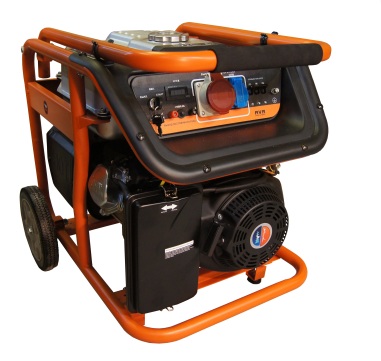 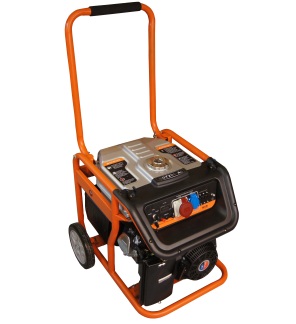 Цена 31000 руб.Увеличенный топливный бак!  10 часов автономной работы.Трехпозиционный счетчик моточасов(показывает: частоту, напряжение, часы наработки)Аккумулятор в комплекте(гелевый)Транспортировочный комплект(колёса, ручки)топливо не ниже АИ-92;синхронный щеточный генератор;электрический старт и ручной старт;возможность оборудования комплектом автозапуска;глушитель с повышенной производительностью;температурный режим эксплуатации от -20 до +40 градусов;датчик уровня масла с автоматической остановкой двигателя;  недорогая электростанция для использования в загородных домах, стройплощадках и других объектах в качестве резервного источника питания.ГенераторGG7200-А3Номинальная выходная мощность6,0 кВаМаксимальная выходная мощность6,5кВаКоэффициент мощности (cosф)0,8Частота тока50 ГцНоминальное выходное напряжение380 ВФаза3Выход постоянного тока12В(8,3А)Автоматический регулятор напряженияестьЗащита от перегрузкиестьВес 93 кгГабаритные размеры, ДхШхВ мм725х550х625ДвигательМодельFH420Объем двигателя420 см3Количество цилиндров1Мощность двигателя14 л.с./10,3 квтЧастота вращения3000 об./мин.Объем масляной системы1,0 л.Потребление топлива Объем топливного бака2,428 лУровень шума≤75 дБ